Assistenzarzt (m/w/d) 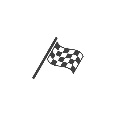 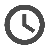 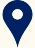     Lübeck                     Vollzeit / Teilzeit                        zum nächstmöglichen Zeitpunkt Das Zentrum für Integrative Psychiatrie - ZIP gGmbH - ist ein Unternehmen des Universitätsklinikums Schleswig-Holstein (UKSH) und Kooperationspartner der Universität zu Lübeck und der Christian-Albrechts-Universität zu Kiel. Am Standort Lübeck betreiben wir eine Klinik für Psychiatrie und Psychotherapie, eine Klinik für Psychosomatik und Psychotherapie einschließlich entsprechender Tageskliniken und Ambulanzen. Ihr Herz schlägt für die Psychiatrie und Psychosomatik? Und Sie sind auf der Suche nach einer neuen beruflichen Herausforderung? Dann sind Sie bei uns genau richtig!Das erwartet Sie – Ihre Aufgaben:Diagnostik und Therapie von psychisch erkrankten Patienten (m/w/d)Die volle Weiterbildung mit dem Erwerb des Facharztes für Psychiatrie / Psychosomatik und PsychotherapieDie Möglichkeit zur Promotion / Habilitation / zur wissenschaftlichen TätigkeitInterdisziplinäre Arbeit im Team im stationären, tagesklinischen und ambulanten SettingDas bringen Sie mit – was Sie auszeichnet:Ein abgeschlossenes Studium der Humanmedizin und eine deutsche ärztliche ApprobationBesondere Sensibilität sowie Verständnis und Empathie gegenüber Patienten (m/w/d) und deren AngehörigenHohe soziale Kompetenzen, wie Kooperations- und TeamfähigkeitMotivation und Engagement am psychiatrischen FachgebietDas bieten wir Ihnen – Ihre Perspektiven:Attraktive Anstellungsbedingungen gemäß TV-ÄrzteWeiterbildung zum Facharzt für Psychiatrie und Psychotherapie (m/w/d)Möglichkeit und Förderung wissenschaftlicher Weiterentwicklung (Promotion, Habilitation) sowie Mitarbeit in der universitären LehreFörderung berufsbezogener Fort- und Weiterbildung Vollzeit- / Teilzeittätigkeit, mit der Möglichkeit flexibler ArbeitszeitenEin wertschätzendes, freundliches sowie kollegiales Miteinander Attraktive betriebliche AltersvorsorgeJahressonderzahlung30 Tage UrlaubEin sicherer ArbeitsplatzZuschuss für ein NAH-SH-JobticketUnd vieles mehr…Haben wir Ihr Interesse geweckt?Dann freut sich unser Klinikdirektor der Klinik für Psychiatrie und Psychotherapie sowie Psychosomatik und Psychotherapie, Prof. Dr. Stefan Borgwardt auf ein Gespräch über weitere Details mit Ihnen (Tel. 0451/500-98801). Für Fragen rund um den Bewerbungsprozess steht Ihnen die zuständige Mitarbeiterin des Personalmanagements Dana Liedl (Tel. 0451 / 500-98045) gerne zur Verfügung.Wir freuen uns auf Ihre aussagekräftige Bewerbung bis zum 31.03.2022 per E-Mail an: Karriere-ZIPHL@uksh.de